Commonwealth of Massachusetts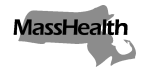 Executive Office of Health and Human ServicesOffice of Medicaidwww.mass.gov/masshealthMassHealthManaged Care Entity Bulletin 60May 2021TO:	All Managed Care Entities Participating in MassHealthFROM:	Daniel Tsai, Assistant Secretary for MassHealth [signature of Daniel Tsai]RE:	Updated MassHealth Telehealth PolicyApplicable Managed Care Entities  Accountable Care Partnership Plans (ACPPs)
 Managed Care Organizations (MCOs)
 MassHealth’s behavioral health vendor
 One Care Plans
 Senior Care Organizations (SCOs)
 Program of All-inclusive Care for the Elderly (PACE) Organizations Background, Overview, and ApplicabilityThis bulletin contains updated telehealth policy requirements for Accountable Care Partnership Plans (ACPPs), Managed Care Organizations (MCOs), One Care plans, Senior Care Organizations (SCOs), and the behavioral health vendor (collectively referred to as “managed care plans”) in response to the 2019 novel Coronavirus (COVID-19) outbreak. The telehealth requirements stated below align with certain policies that apply to MassHealth’s fee-for-service (FFS) program, the Primary Care Clinician (PCC) Plan, and Primary Care Accountable Care Organizations (ACOs). For members enrolled in MassHealth’s FFS program, the PCC Plan, or a Primary Care ACO, please refer to MassHealth All Provider Bulletin 314 for telehealth policy requirements.Continued Coverage of Services Delivered via Telehealth In response to the COVID-19 outbreak, MassHealth introduced a telehealth policy that, among other things, permits qualified providers to deliver clinically appropriate, medically necessary MassHealth-covered services to MassHealth members via telehealth (including telephone and live video). Details may be found in All Provider Bulletins 289, 291, 294, 298, 303, and 314 and Managed Care Entity Bulletins 10, 21, 29, 39, and 46.All Provider Bulletin 314, which supersedes All Provider Bulletin 303 as of March 2021, maintains the telehealth policy set forth in All Provider Bulletin 303 and extends that policy 90 days beyond the final date of the Governor’s Declaration of a State of Emergency to Respond to COVID-19. This bulletin, which supersedes MCE Bulletin 46, requires managed care plans to maintain such telehealth policy consistent with All Provider Bulletin 314, including but not limited to extending such telehealth policy until 90 days beyond the final date of the Governor’s Declaration of a State of Emergency to Respond to COVID-19.Additional InformationFor the latest Massachusetts-specific information, visit www.mass.gov/resource/information-on-the-outbreak-of-coronavirus-disease-2019-covid-19. The latest Centers for Disease Control and Prevention (CDC) guidance for healthcare professionals is available at www.cdc.gov/coronavirus/2019-ncov/hcp/index.html.MassHealth Website This bulletin is available on the MassHealth Provider Bulletins web page.To sign up to receive email alerts when MassHealth issues new bulletins and transmittal letters, send a blank email to join-masshealth-provider-pubs@listserv.state.ma.us. No text in the body or subject line is needed.Questions If you have questions about the information in this bulletin, please contact the MassHealth Customer Service Center at (800) 841-2900, email your inquiry to providersupport@mahealth.net, or fax your inquiry to (617) 988-8974. Managed care plans should submit written questions and comments concerning this bulletin to their contract managers. 